Chester County High SchoolCourse SyllabusCourse Code 6171:   Web Design Practicum-WBL Course SyllabusCourse Code 6171:   Web Design Practicum-WBL Course SyllabusCourse Code 6171:   Web Design Practicum-WBL Instructor:  Adele EllingtonInstructor:  Adele Ellington<p><b>Chester County High School</b></p>

<table border="1" cellspacing="0" cellpadding="0" > 
<tbody>
<tr>
<td colspan="2" valign="top" ><p><b>Course Syllabus</b></p>

<p><b>Course Title: Information Technology Foundations</b></p></td>
</tr>

<tr>
<td valign="top" ><p><b>Instructor:</b> Mrs. Kimberly Colbert</p>

</td>
<td rowspan="3" valign="top" > </td>
</tr>

<tr>
<td valign="top" ><p><b>Contact Information:</b> 989-5134</p>

<p><b>Email:</b> <a href="mailto:colbertk@120cc.org">colbertk@120cc.org</a></p>

<p><a href="mailto:kimberly.colbert@chestercountyschools.org">kimberly.colbert@chestercountyschools.org</a></p>

</td>
</tr>

<tr>
<td valign="top" ><p><b>Course Resources: </b></p>

<p>Ear buds (audio)</p>

<p>Notebook: Binder or Electronic</p>

<p>Computers Provided by School</p>

</td>
</tr>

<tr>
<td colspan="2" valign="top" ><p><b>Course Description</b></p>Contact Information:  989-8125Email:  adele.ellington@chestercountyschools.orgContact Information:  989-8125Email:  adele.ellington@chestercountyschools.org<p><b>Chester County High School</b></p>

<table border="1" cellspacing="0" cellpadding="0" > 
<tbody>
<tr>
<td colspan="2" valign="top" ><p><b>Course Syllabus</b></p>

<p><b>Course Title: Information Technology Foundations</b></p></td>
</tr>

<tr>
<td valign="top" ><p><b>Instructor:</b> Mrs. Kimberly Colbert</p>

</td>
<td rowspan="3" valign="top" > </td>
</tr>

<tr>
<td valign="top" ><p><b>Contact Information:</b> 989-5134</p>

<p><b>Email:</b> <a href="mailto:colbertk@120cc.org">colbertk@120cc.org</a></p>

<p><a href="mailto:kimberly.colbert@chestercountyschools.org">kimberly.colbert@chestercountyschools.org</a></p>

</td>
</tr>

<tr>
<td valign="top" ><p><b>Course Resources: </b></p>

<p>Ear buds (audio)</p>

<p>Notebook: Binder or Electronic</p>

<p>Computers Provided by School</p>

</td>
</tr>

<tr>
<td colspan="2" valign="top" ><p><b>Course Description</b></p>Course Resources: Ear buds (audio)Notebook:  Electronic Journals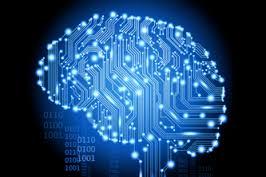 Course Resources: Ear buds (audio)Notebook:  Electronic Journals<p><b>Chester County High School</b></p>

<table border="1" cellspacing="0" cellpadding="0" > 
<tbody>
<tr>
<td colspan="2" valign="top" ><p><b>Course Syllabus</b></p>

<p><b>Course Title: Information Technology Foundations</b></p></td>
</tr>

<tr>
<td valign="top" ><p><b>Instructor:</b> Mrs. Kimberly Colbert</p>

</td>
<td rowspan="3" valign="top" > </td>
</tr>

<tr>
<td valign="top" ><p><b>Contact Information:</b> 989-5134</p>

<p><b>Email:</b> <a href="mailto:colbertk@120cc.org">colbertk@120cc.org</a></p>

<p><a href="mailto:kimberly.colbert@chestercountyschools.org">kimberly.colbert@chestercountyschools.org</a></p>

</td>
</tr>

<tr>
<td valign="top" ><p><b>Course Resources: </b></p>

<p>Ear buds (audio)</p>

<p>Notebook: Binder or Electronic</p>

<p>Computers Provided by School</p>

</td>
</tr>

<tr>
<td colspan="2" valign="top" ><p><b>Course Description</b></p>Course Description: Web Design Practicum is a capstone course intended to provide students with the opportunity to apply the skills and knowledge learned in previous Web Design courses toward the completion of an in-depth project with fellow team members. Students who have progressed to this level in the Web Design program of study take on more responsibilities for producing independent work and managing processes involved in the planning, designing, refinement, and launch of a website. In addition to developing an understanding of the professional and ethical issues encountered by web design professionals in the workplace, students learn to refine their skills in problem solving, troubleshooting, teamwork, marketing and analytics, and project management. Upon completion of the practicum, proficient students will be prepared for postsecondary study and career advancement in web design. Work-Based Learning Framework Practicum activities may take the form of work-based learning (WBL) opportunities (such as internships, cooperative education, service learning, and job shadowing) or industry-driven projectbased learning. These experiences must comply with the Work-Based Learning Framework guidelines established in SBE High School Policy 2.103. As such, this course must be taught by a teacher with an active WBL Certificate issued by the Tennessee Department of Education and follow policies outlined in the Work-Based Learning Policy Guide available online at https://www.tn.gov/education/career-and-technical-education/work-based-learning.html. The Tennessee Department of Education provides a Personalized Learning Plan template to ensure compliance with the Work-Based Learning Framework, state and federal Child Labor Law, and Tennessee Department of Education policies, which must be used for students participating in WBL opportunities. Program of Study Application This is the fourth course in the Web Page Design program of study. For more information on the benefits and requirements of implementing this program in full, please visit the Information Technology website at https://www.tn.gov/education/career-and-technical-education/careerclusters/cte-cluster-information-technology.html.Course Description: Web Design Practicum is a capstone course intended to provide students with the opportunity to apply the skills and knowledge learned in previous Web Design courses toward the completion of an in-depth project with fellow team members. Students who have progressed to this level in the Web Design program of study take on more responsibilities for producing independent work and managing processes involved in the planning, designing, refinement, and launch of a website. In addition to developing an understanding of the professional and ethical issues encountered by web design professionals in the workplace, students learn to refine their skills in problem solving, troubleshooting, teamwork, marketing and analytics, and project management. Upon completion of the practicum, proficient students will be prepared for postsecondary study and career advancement in web design. Work-Based Learning Framework Practicum activities may take the form of work-based learning (WBL) opportunities (such as internships, cooperative education, service learning, and job shadowing) or industry-driven projectbased learning. These experiences must comply with the Work-Based Learning Framework guidelines established in SBE High School Policy 2.103. As such, this course must be taught by a teacher with an active WBL Certificate issued by the Tennessee Department of Education and follow policies outlined in the Work-Based Learning Policy Guide available online at https://www.tn.gov/education/career-and-technical-education/work-based-learning.html. The Tennessee Department of Education provides a Personalized Learning Plan template to ensure compliance with the Work-Based Learning Framework, state and federal Child Labor Law, and Tennessee Department of Education policies, which must be used for students participating in WBL opportunities. Program of Study Application This is the fourth course in the Web Page Design program of study. For more information on the benefits and requirements of implementing this program in full, please visit the Information Technology website at https://www.tn.gov/education/career-and-technical-education/careerclusters/cte-cluster-information-technology.html.Course Description: Web Design Practicum is a capstone course intended to provide students with the opportunity to apply the skills and knowledge learned in previous Web Design courses toward the completion of an in-depth project with fellow team members. Students who have progressed to this level in the Web Design program of study take on more responsibilities for producing independent work and managing processes involved in the planning, designing, refinement, and launch of a website. In addition to developing an understanding of the professional and ethical issues encountered by web design professionals in the workplace, students learn to refine their skills in problem solving, troubleshooting, teamwork, marketing and analytics, and project management. Upon completion of the practicum, proficient students will be prepared for postsecondary study and career advancement in web design. Work-Based Learning Framework Practicum activities may take the form of work-based learning (WBL) opportunities (such as internships, cooperative education, service learning, and job shadowing) or industry-driven projectbased learning. These experiences must comply with the Work-Based Learning Framework guidelines established in SBE High School Policy 2.103. As such, this course must be taught by a teacher with an active WBL Certificate issued by the Tennessee Department of Education and follow policies outlined in the Work-Based Learning Policy Guide available online at https://www.tn.gov/education/career-and-technical-education/work-based-learning.html. The Tennessee Department of Education provides a Personalized Learning Plan template to ensure compliance with the Work-Based Learning Framework, state and federal Child Labor Law, and Tennessee Department of Education policies, which must be used for students participating in WBL opportunities. Program of Study Application This is the fourth course in the Web Page Design program of study. For more information on the benefits and requirements of implementing this program in full, please visit the Information Technology website at https://www.tn.gov/education/career-and-technical-education/careerclusters/cte-cluster-information-technology.html.Course Standards Topics Course Standards Topics Goal:  To provide an environment where students can prepare for work related web design skills for advancement into postsecondary education and industry.SafetyWeb Design Career PlanningProfessional Ethics and Legal ResponsibilitiesCourse ProjectWeb Marketing and AnalyticsPortfolioCommunication of Project ResultsSafetyWeb Design Career PlanningProfessional Ethics and Legal ResponsibilitiesCourse ProjectWeb Marketing and AnalyticsPortfolioCommunication of Project ResultsGrading Policy:Application Projects 30%Writing Portfolio Journals (Great Start Article Reads) 10%Project Portfolios 60%Application Projects 30%Writing Portfolio Journals (Great Start Article Reads) 10%Project Portfolios 60%Attendance Policy:In order to be successful in this class, students must constantly engage with others, team pairing is essential to growth as well as completing assignments and projects.  If assignments are turned in late due to an EXCUSED absence, they must be turned in within five days of the absence.  Failure to meet the school designated time limit will result in a zero.  Assignments missed as a result of an unexcused absence will result in a zero.  In order to be successful in this class, students must constantly engage with others, team pairing is essential to growth as well as completing assignments and projects.  If assignments are turned in late due to an EXCUSED absence, they must be turned in within five days of the absence.  Failure to meet the school designated time limit will result in a zero.  Assignments missed as a result of an unexcused absence will result in a zero.  Plagiarism/Academic Dishonesty Policy:Plagiarism and academic dishonesty are serious offenses.  The academic work of a student is expected to be his/her own effort.  Students must give the author (s) credit for any source material used.  Students must not copy another student’s work electronically and present it as their own.  A grade of Zero will be given and will be reported to the administration.Plagiarism and academic dishonesty are serious offenses.  The academic work of a student is expected to be his/her own effort.  Students must give the author (s) credit for any source material used.  Students must not copy another student’s work electronically and present it as their own.  A grade of Zero will be given and will be reported to the administration.Writing Component:Students will utilize their writing and communication skills daily by completing “Great Start” articles, writing portfolio pieces, open responses, on-demand and responses to “essential questions”.  Other writing components will be embedded into project designs. *Participation grades will be taken as student reflections and sharing are a necessary component of gauging learned practices and sharing knowledge that leads to great discussions and “Big Ideas” which are essential to the “discovery concept” that surrounds the exciting field of computer science.  Students will utilize their writing and communication skills daily by completing “Great Start” articles, writing portfolio pieces, open responses, on-demand and responses to “essential questions”.  Other writing components will be embedded into project designs. *Participation grades will be taken as student reflections and sharing are a necessary component of gauging learned practices and sharing knowledge that leads to great discussions and “Big Ideas” which are essential to the “discovery concept” that surrounds the exciting field of computer science.  General Classroom Rules:Be PromptBe PreparedBe Respectful Absolutely No Alterations Made to the Computer SettingsAbsolutely No Gum Food, Candy or drinks are allowed into the Computer LabBe PromptBe PreparedBe Respectful Absolutely No Alterations Made to the Computer SettingsAbsolutely No Gum Food, Candy or drinks are allowed into the Computer LabGeneral Procedures:Be on time and in assigned seat when the tardy bell ringsAbide by the Acceptable Use Policy and Media Policy as outlined in the county wide contractBe on time and in assigned seat when the tardy bell ringsAbide by the Acceptable Use Policy and Media Policy as outlined in the county wide contractGeneral Consequences:Verbal WarningTeacher/Student ConferenceParent ContactOffice Referral*Breaching the A.U.P/Media Policy are automatic office referrals as well as severe acts of violent actions.Verbal WarningTeacher/Student ConferenceParent ContactOffice Referral*Breaching the A.U.P/Media Policy are automatic office referrals as well as severe acts of violent actions.